Узнайте, как формируется ваша будущая пенсия на сайте ПФР: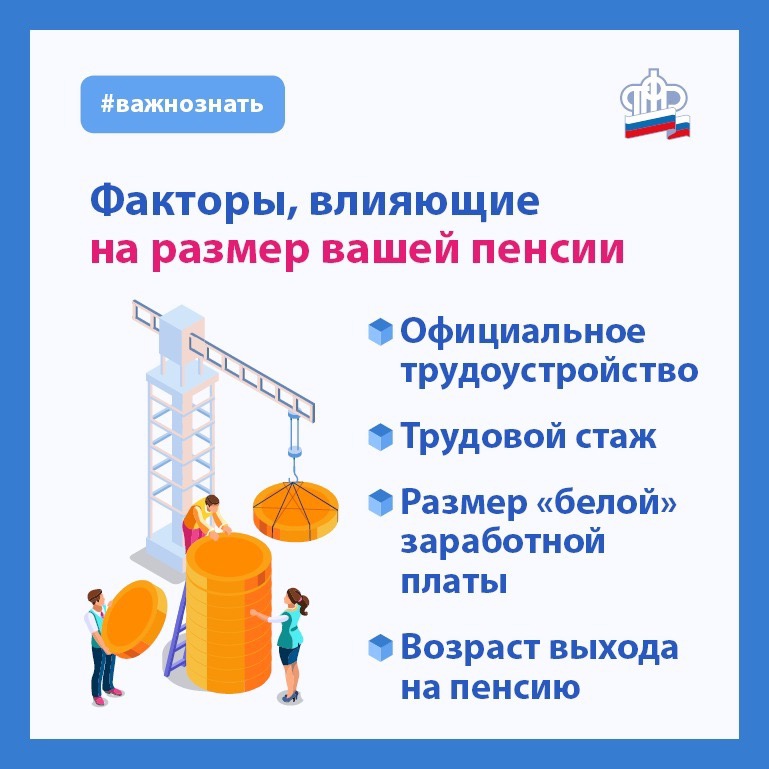 